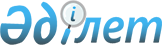 О создании государственного учреждения "Центр адаптации и интеграции оралманов" Комитета по миграции Министерства труда и социальной защиты населения Республики КазахстанПостановление Правительства Республики Казахстан от 2 июня 2010 года № 503

      В целях реализации Послания Главы государства народу Казахстана от 1 марта 2006 года «Стратегия вхождения Казахстана в число 50-ти наиболее конкурентоспособных стран мира» Правительство Республики Казахстан ПОСТАНОВЛЯЕТ:



      1. Создать государственное учреждение «Центр адаптации и интеграции оралманов» на территории города Актау Мангистауской области (далее - государственное учреждение).



      2. Определить основным предметом деятельности государственного учреждения оказание адаптационных услуг в соответствии с законодательством Республики Казахстан.



      3. Установить, что финансирование государственного учреждения осуществляется за счет и в пределах средств, предусмотренных в республиканском бюджете Министерству труда и социальной защиты населения Республики Казахстан на соответствующий финансовый год.



      4. Министерству труда и социальной защиты населения Республики Казахстан в установленном законодательством порядке:



      1) утвердить устав государственного учреждения и обеспечить его государственную регистрацию в органах юстиции;



      2) принять иные меры по реализации настоящего постановления.



      5. Внести в некоторые решения Правительства Республики Казахстан следующие дополнение и изменение:



      1) утратил силу постановлением Правительства РК от 23.09.2014 № 1005.



      2) в постановлении Правительства Республики Казахстан от 15 апреля 2008 года № 339 «Об утверждении лимитов штатной численности министерств и иных центральных исполнительных органов с учетом численности их территориальных органов и подведомственных им государственных учреждений»:



      в лимитах штатной численности министерств и иных центральных исполнительных органов, с учетом численности их территориальных органов и подведомственных им государственных учреждений, утвержденных указанным постановлением:



      в графе 3 строки, порядковый номер 7, цифры «1592» и «21» заменить соответственно цифрами «1607» и «36».



      6. Настоящее постановление вводится в действие со дня первого официального опубликования.      Премьер-Министр

      Республики Казахстан                       К. Масимов
					© 2012. РГП на ПХВ «Институт законодательства и правовой информации Республики Казахстан» Министерства юстиции Республики Казахстан
				